Numeracy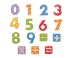 Literacy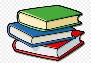 HWB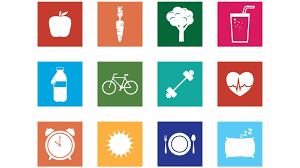 Other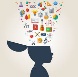 Education CityTry playing some numeracy games and activitiesEducation CityTry some literacy activities Take part in Joe Wicks morning workouts (see our class blog for link)Complete a personal project of your choice. This could be completed as a power point or a written task. Multiplication challenge.Write out a times table that you are learning and then answer correctly as many questions in a minute as you can.Listen to David Walliams at 11 am and write a review of the story he read/ Draw a picture about what you listened to. (you will find the link on our blog) Help make lunch for your family. Try out some of the cutting skills we have been learning – glaw crip/bridge hold.Update your owne-portfolio. Or try BBC Dancemat to increase your typing speed.SumdogYou will find your new password for Sumdog and username in your email.Write a letter or a postcard to someone in your family that you are not able to visit.Sit in your back garden and draw a picture of what you see.Try out BBC Learning for daily activities, look at online activities in the list on our blog. MoneySet up a shop in your house and price items that you can sell. Use/make coins and notes and ask someone to play with you. Calculate what they have spent and how much change you will give them. Read a book and complete some activities on GigletsYoga Try out some Cosmic Kids yoga. Complete our “Work it Out Wednesday” Daily Rigour Calendar – I will post this month’s calendar on our class blog. 